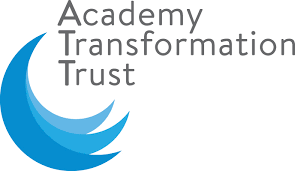 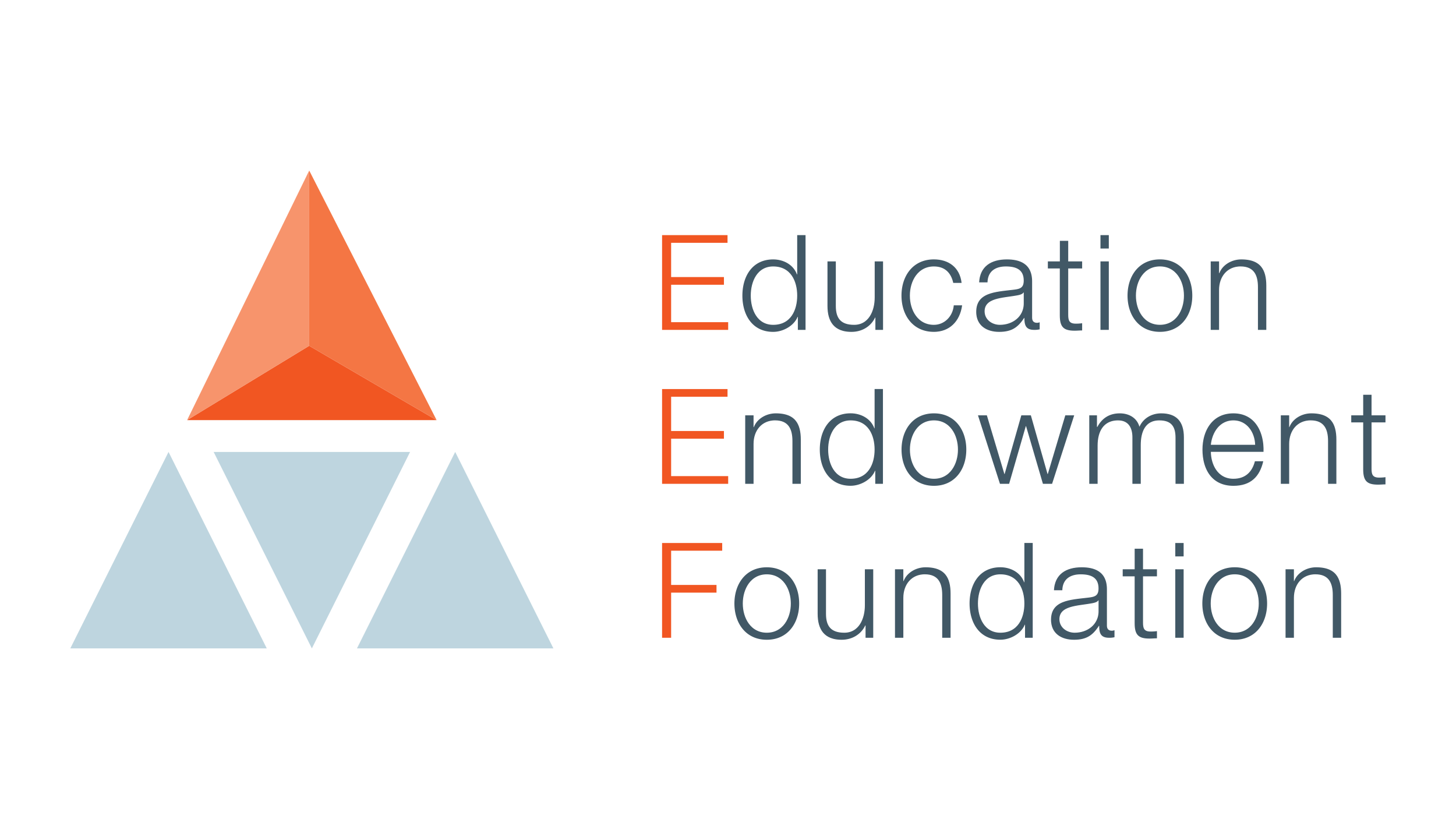 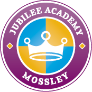 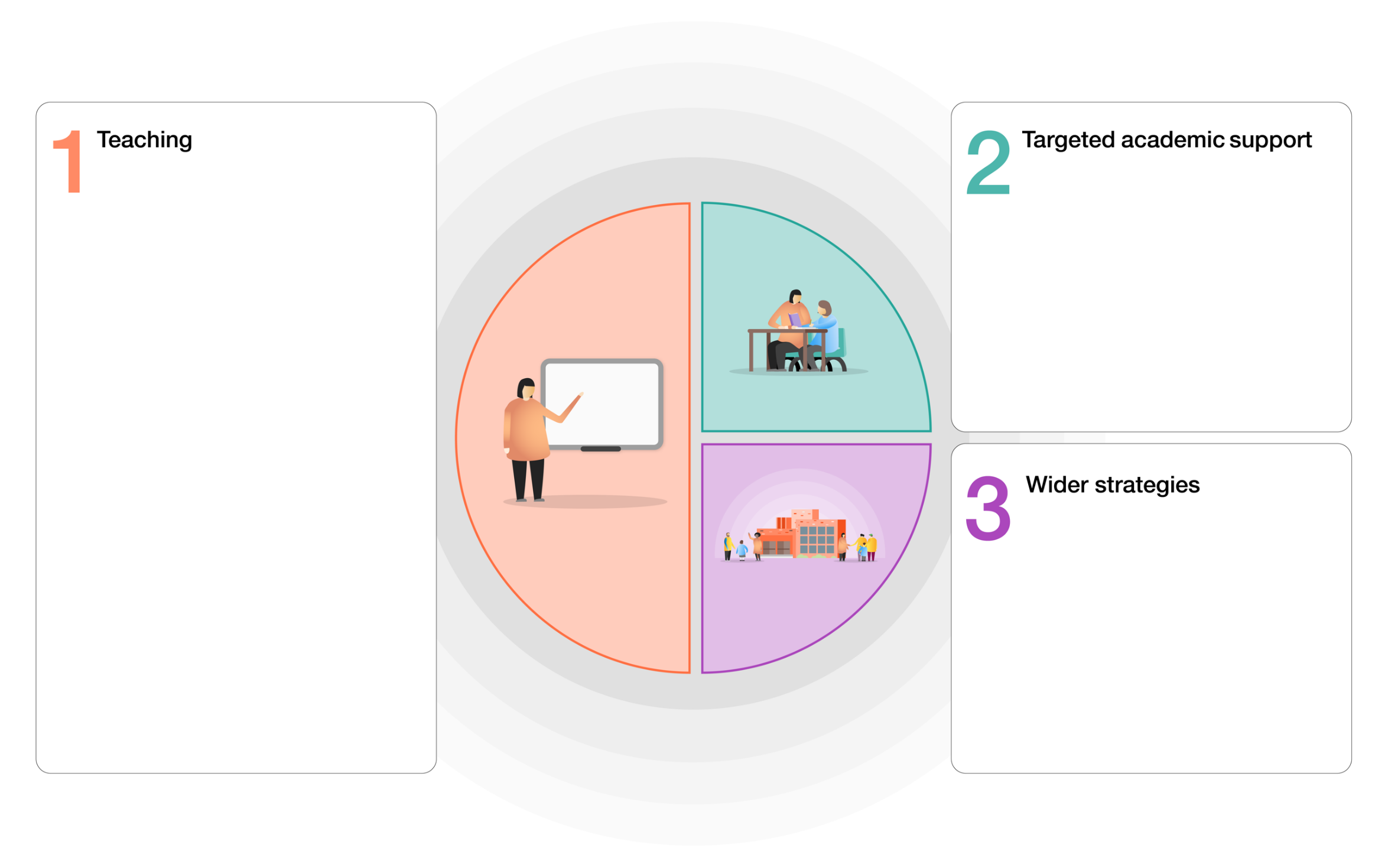 PrimaryDiagnostic Assessment OverviewSeptember 2021PrimaryDiagnostic Assessment OverviewSeptember 2021PrimaryDiagnostic Assessment OverviewSeptember 2021PrimaryDiagnostic Assessment OverviewSeptember 2021PrimaryDiagnostic Assessment OverviewSeptember 2021PrimaryDiagnostic Assessment OverviewSeptember 2021PrimaryDiagnostic Assessment OverviewSeptember 2021PrimaryDiagnostic Assessment OverviewSeptember 2021PrimaryDiagnostic Assessment OverviewSeptember 2021Year GroupYear GroupWhat?When?When?How?How?AimsAimsNURNURExisting arrangementsEYFS mid term reviewExisting arrangements detailed in Assessment CycleExisting arrangements detailed in Assessment CycleExisting arrangementsExisting arrangementsDiagnostic assessments used to inform planning and additional support.Diagnostic assessments used to inform planning and additional support.RECRECExisting arrangementsEYFS mid term reviewExisting arrangements detailed in Assessment CycleExisting arrangements detailed in Assessment CycleExisting arrangementsExisting arrangementsDiagnostic assessments used to inform planning and additional support.Diagnostic assessments used to inform planning and additional support.Y1Y1GLD criteriaOctober 2021October 2021Using your existing diagnostic  assessment materialsUsing your existing diagnostic  assessment materialsDiagnostic assessments used to inform planning and additional support.Pupils who were expected to achieve GLD to have met this standard by the end of Autumn 1.Diagnostic assessments used to inform planning and additional support.Pupils who were expected to achieve GLD to have met this standard by the end of Autumn 1.Y1Y1Phonics Screening CheckNovember 2021March 2022June 2022November 2021March 2022June 2022Using your existing diagnostic  assessment materialsUsing your existing diagnostic  assessment materialsDiagnostic assessments used to inform planning and additional support.Diagnostic assessments used to inform planning and additional support.Y2Y2Phonics Screening CheckNTS Assessments Statutory Assessments December 2021TermlyMarch 2022May 2022December 2021TermlyMarch 2022May 2022Using your existing diagnostic  assessment materialsUsing your existing diagnostic  assessment materialsDiagnostic assessments used to inform planning and additional support.Pupils who were expected to pass Phonics Screening Check to have met this standard by the end of Autumn 1.Diagnostic assessments used to inform planning and additional support.Pupils who were expected to pass Phonics Screening Check to have met this standard by the end of Autumn 1.Y3Y3NTS AssessmentsMultiplication checkTermlyJanuary 2022 and July 2022TermlyJanuary 2022 and July 2022Using your existing diagnostic  assessment materialsUsing your existing diagnostic  assessment materialsDiagnostic assessments used to inform planning and additional support.Pupils who were expected to achieve EXS+ to have met this standard by the end of Autumn 1.Diagnostic assessments used to inform planning and additional support.Pupils who were expected to achieve EXS+ to have met this standard by the end of Autumn 1.Y4Y4NTS AssessmentsMultiplication checkTermlyJanuary 2022 and June 2022TermlyJanuary 2022 and June 2022Using your existing diagnostic  assessment materialsUsing your existing diagnostic  assessment materialsDiagnostic assessments used to inform planning and additional support.Pupils who were expected to achieve EXS+ to have met this standard by the end of Autumn 1.Diagnostic assessments used to inform planning and additional support.Pupils who were expected to achieve EXS+ to have met this standard by the end of Autumn 1.Y5Y5NTS AssessmentsTermlyTermlyUsing your existing diagnostic  assessment materialsUsing your existing diagnostic  assessment materialsDiagnostic assessments used to inform planning and additional support.Pupils who were expected to be operating at ‘age related’ to have met this standard by the end of Autumn 1.Diagnostic assessments used to inform planning and additional support.Pupils who were expected to be operating at ‘age related’ to have met this standard by the end of Autumn 1.Y6Y6NTS assessments Writing TANovember 2021March 2022May 2022November 2021March 2022May 2022Using your existing diagnostic  assessment materialsUsing your existing diagnostic  assessment materialsDiagnostic assessments used to inform planning and additional support.Pupils who were expected to be operating at ‘age related’ to have met this standard by the end of Autumn 1.Diagnostic assessments used to inform planning and additional support.Pupils who were expected to be operating at ‘age related’ to have met this standard by the end of Autumn 1.Strategic OverviewThis is the overview of how we are addressing the gaps in learning caused during school closures.Strategic OverviewThis is the overview of how we are addressing the gaps in learning caused during school closures.Strategic OverviewThis is the overview of how we are addressing the gaps in learning caused during school closures.Strategic OverviewThis is the overview of how we are addressing the gaps in learning caused during school closures.Strategic OverviewThis is the overview of how we are addressing the gaps in learning caused during school closures.Strategic OverviewThis is the overview of how we are addressing the gaps in learning caused during school closures.Strategic OverviewThis is the overview of how we are addressing the gaps in learning caused during school closures.Strategic OverviewThis is the overview of how we are addressing the gaps in learning caused during school closures.Strategic OverviewThis is the overview of how we are addressing the gaps in learning caused during school closures.Year groupEnglishEnglishEnglishMathsMathsJAMJAMHome learning-Using both Class Dojo and Microsoft Teams online platform, which can swiftly become Blended learning in the event of local lockdownNurseryNursery children who have remained will continue with Phase 1 – Letters and Sounds phonics in small group, adult led sessions – based on start of year assessments (baselineNursery children who have remained will continue with Phase 1 – Letters and Sounds phonics in small group, adult led sessions – based on start of year assessments (baselineNursery children who have remained will continue with Phase 1 – Letters and Sounds phonics in small group, adult led sessions – based on start of year assessments (baselineChildren who have remained in Nursery will participate in small group maths sessions in line with their start of year assessment (baseline). Maths Mastery Curriculum to be used as a guide line with a focus on Number.Children who have remained in Nursery will participate in small group maths sessions in line with their start of year assessment (baseline). Maths Mastery Curriculum to be used as a guide line with a focus on Number.Following Development matters and themesFollowing Development matters and themesUse Class Dojo online communication platform to facilitate:*Letters and sounds/ RWI nursery-phonics*Number bonds using TT Rock Stars/ Ten town/ number blocks*Top marks: Number games *Teach your Monster to Read – The Usborne Foundation /Reading eggs/ oxford owl*phonics playUse of Microsoft teams to facilitate:*Letters and sounds/ RWI nursery session*Story time*School assembly twice a weekUse of school packs for parents who can-not access online portalsReceptionBaseline assessment of Phonics to be carried out to ascertain individual starting points. Children will continue with RWIColourful semanticsBaseline assessment of Phonics to be carried out to ascertain individual starting points. Children will continue with RWIColourful semanticsBaseline assessment of Phonics to be carried out to ascertain individual starting points. Children will continue with RWIColourful semanticsMathematics Mastery Curriculum – White Rose .  Children will follow the planned units with a focus on number for much of the autumn term.  Mathematics Mastery Curriculum – White Rose .  Children will follow the planned units with a focus on number for much of the autumn term.  Following Development matters and themesFollowing Development matters and themesUse Class Dojo online learning platform to facilitate:*Cosmic Kids*RWI-phonics*Number bonds using TT Rock Stars*White Rose MathsUse of Microsoft teams to facilitate:*RWI session*Story time*School assembly twice a weekUse of school packs for parents who can-not access online portalsYears 1 to 4Extra time on timetable created to focus on key skills and objectives – Punctuation, vocabulary and spelling are key priorities.Years 1 and 2 to daily systematic phonics sessions a day to catch up and ensure children are working at the expected phonics phases before moving on to new sounds/phases.  Any year 3 children who did not pass phonics screening test in Year 1/2 to have additional phonics interview with a TAColourful semanticsWord awareQLA analysis used termly to generate bespoke intervention through NTSExtra time on timetable created to focus on key skills and objectives – Punctuation, vocabulary and spelling are key priorities.Years 1 and 2 to daily systematic phonics sessions a day to catch up and ensure children are working at the expected phonics phases before moving on to new sounds/phases.  Any year 3 children who did not pass phonics screening test in Year 1/2 to have additional phonics interview with a TAColourful semanticsWord awareQLA analysis used termly to generate bespoke intervention through NTSExtra time on timetable created to focus on key skills and objectives – Punctuation, vocabulary and spelling are key priorities.Years 1 and 2 to daily systematic phonics sessions a day to catch up and ensure children are working at the expected phonics phases before moving on to new sounds/phases.  Any year 3 children who did not pass phonics screening test in Year 1/2 to have additional phonics interview with a TAColourful semanticsWord awareQLA analysis used termly to generate bespoke intervention through NTSWhite Rose with new updated curriculum to catch up and move onto new learning.  Online content available for children to embed their learning at home via Class Dojo learning platform.   Mathletics QLA analysis used termly to generate bespoke intervention through NTSWhite Rose with new updated curriculum to catch up and move onto new learning.  Online content available for children to embed their learning at home via Class Dojo learning platform.   Mathletics QLA analysis used termly to generate bespoke intervention through NTSMorning activities of Reading Maths to be timetabled inMorning activities of Reading Maths to be timetabled inUse Class Dojo online learning platform to facilitate:*Learning suggested timetable*Cosmic kids/ Yoga sessions recorded*BBC bitesize*Times Table Rock Stars*Number bonds using TT Rock Stars*White Rose home learning* Lingotots home learning lessons recorded*Top marks*Home learning map (cross curricular)*phonics play*Pie Corbett workbooks*Lexia (1/2)*QLA analysis used termly to generate bespoke intervention through NTS*Music sessions recordedUse of Microsoft Teams to facilitate:*RWI session*Introduction to the lessons recorded*Story time*School assembly twice a weekUse of school packs for parents who can-not access online portalsYears 5 and 6Extra time on timetable created to focus on key skills and objectives -Writing- Punctuation, vocabulary and spelling are key priorities.Word aware Colourful semantics QLA analysis used termly to generate bespoke intervention through NTSExtra time on timetable created to focus on key skills and objectives -Writing- Punctuation, vocabulary and spelling are key priorities.Word aware Colourful semantics QLA analysis used termly to generate bespoke intervention through NTSExtra time on timetable created to focus on key skills and objectives -Writing- Punctuation, vocabulary and spelling are key priorities.Word aware Colourful semantics QLA analysis used termly to generate bespoke intervention through NTSWhite Rose with new updated curriculum to catch up and move onto new learning.NRICH and NCETM to be used alongside White Rose curriculum. 
Ready to progress DFE/ NCETMQLA analysis used termly to generate bespoke intervention through NTSWhite Rose with new updated curriculum to catch up and move onto new learning.NRICH and NCETM to be used alongside White Rose curriculum. 
Ready to progress DFE/ NCETMQLA analysis used termly to generate bespoke intervention through NTSMorning activities of Reading Maths to be timetabled inMorning activities of Reading Maths to be timetabled inUse Class Dojo online learning platform to facilitate:*Learning suggested timetable*Cosmic kids*BBC bitesize*My mini maths *Times Table Rock Stars*White Rose home learning* Home learning map (cross curricular)*Maths Whizz* Lingotots home learning lessons recorded*QLA analysis used termly to generate bespoke intervention through NTS* Music sessions recordedUse of Microsoft Teams to facilitate:*Introduction to the lessons recorded*Story time*School assembly twice a weekUse of school packs for parents who can-not access online portalsSEN PupilsPupils will be re-assessed for intervention.Interventions to start as soon as children are back at school.Small phonics groups to be implemented for SEN and LA pupils.Individualised support from SENCO and pastoral support QLA analysis used termly to generate bespoke intervention through NTSPupils will be re-assessed for intervention.Interventions to start as soon as children are back at school.Small phonics groups to be implemented for SEN and LA pupils.Individualised support from SENCO and pastoral support QLA analysis used termly to generate bespoke intervention through NTSPupils will be re-assessed for intervention.Interventions to start as soon as children are back at school.Small phonics groups to be implemented for SEN and LA pupils.Individualised support from SENCO and pastoral support QLA analysis used termly to generate bespoke intervention through NTSSENCO to have Speech and language plans ready with resources to give parents to facilitate intervention at home.SENCO to loan physical equipment to parents where needed.QLA analysis used termly to generate bespoke intervention through NTSSENCO to have Speech and language plans ready with resources to give parents to facilitate intervention at home.SENCO to loan physical equipment to parents where needed.QLA analysis used termly to generate bespoke intervention through NTSPrime area of need is social emotional / speech and language so resources available for these children. Multi agency support with families to be facilitated in and out of school. Prime area of need is social emotional / speech and language so resources available for these children. Multi agency support with families to be facilitated in and out of school. Use Class Dojo online learning platform to facilitate:*Learning suggested timetable*Lexia*Cosmic kids*BBC bitesize*My mini maths *Times Table Rock Stars*White Rose home learning* Home learning map (cross curricular)*Maths Whizz*QLA analysis used termly to generate bespoke intervention through NTS*RWI phonics Use of Microsoft Teams to facilitate:*Introduction to the lessons recorded*Story time*School assembly twice a weekUse of school packs for parents who can-not access online portalsCoronavirus related absences quick reference guide – September 2021Coronavirus related absences quick reference guide – September 2021Coronavirus related absences quick reference guide – September 2021Coronavirus related absences quick reference guide – September 2021What to do if…Action neededCodeReturn to school when……my child has coronavirus symptomsDo not come to schoolContact school dailySelf-isolateGet a testInform school immediately about test resultCode X …the test comes back negative.…my child tests positive for coronavirus Do not come to schoolContact school dailySelf-isolate for at least 7 daysInform school immediately about test resultCode I...they feel better. They can return to school after 7 days if they have 2 negative LFTs on day 6 and 7. If either of these are positive isolate for 10 days.…somebody in my household has coronavirus symptomsChild to attend schoolLFT daily for 7 daysCode /…continue attending unless child develops symptoms or positive LFT. …somebody in my household has tested positive for coronavirusChild to attend schoolLFT daily for 7 daysCode /…continue attending unless child develops symptoms or positive LFT. … NHS test and trace have identified my child as a ‘close contact’ of somebody with symptoms or confirmed coronavirusChild to attend schoolLFT daily for 7 daysOnly isolate if advised to by NHSCode /…continue attending unless child develops symptoms or positive LFT. …we/my child travelled and has to self-isolate a part of a period of quarantineDo not take unauthorised leave in term timeConsider quarantine requirements and FCO advice when booking travel Provide information to school as per attendance policyReturning from a destination where quarantine is needed:Do not come to schoolContact school dailySelf-isolate for required periodCode X…the quarantine period has been completed…we have received medical advice that my child must resume shielding.Do not come to schoolContact school as required by the pastoral teamShield until you are informed that restrictions are lifted and shielding is paused againCode X…school inform you that restrictions have been lifted and your child can return to school again.